Тема: „München“Фонетична розминка за підручником: Buscha A., Szita S. Begegnungen A1+. Leipzig: Schubert-Verlag, 2006. 238 S. В1 стор. 72.Повторення лексичного матеріалу + введення нової лексики: впр. В4 стор. 73; (Buscha A., Szita S. Begegnungen A1+. Leipzig: Schubert-Verlag, 2006. 238 S.).Робота з текстом: впр. В4, стор. 73Повторення граматичного матеріалу на стор. 74, 76.Виконання вправ на розвиток мовно-комунікативної компетентності: впр. С3 стор.75 (письмово).Формування лексико-граматичних навичок та умінь: впр. С1, С2 стор.74 (письмово).Формування мовленнєвої компетентності: В5,В6 стор. 73 (усно).Домашнє завдання:  впр. С6, С7 стор.76 (письмово); Buscha A., Szita S. Begegnungen A1+. Leipzig: Schubert-Verlag, 2006. 238 S.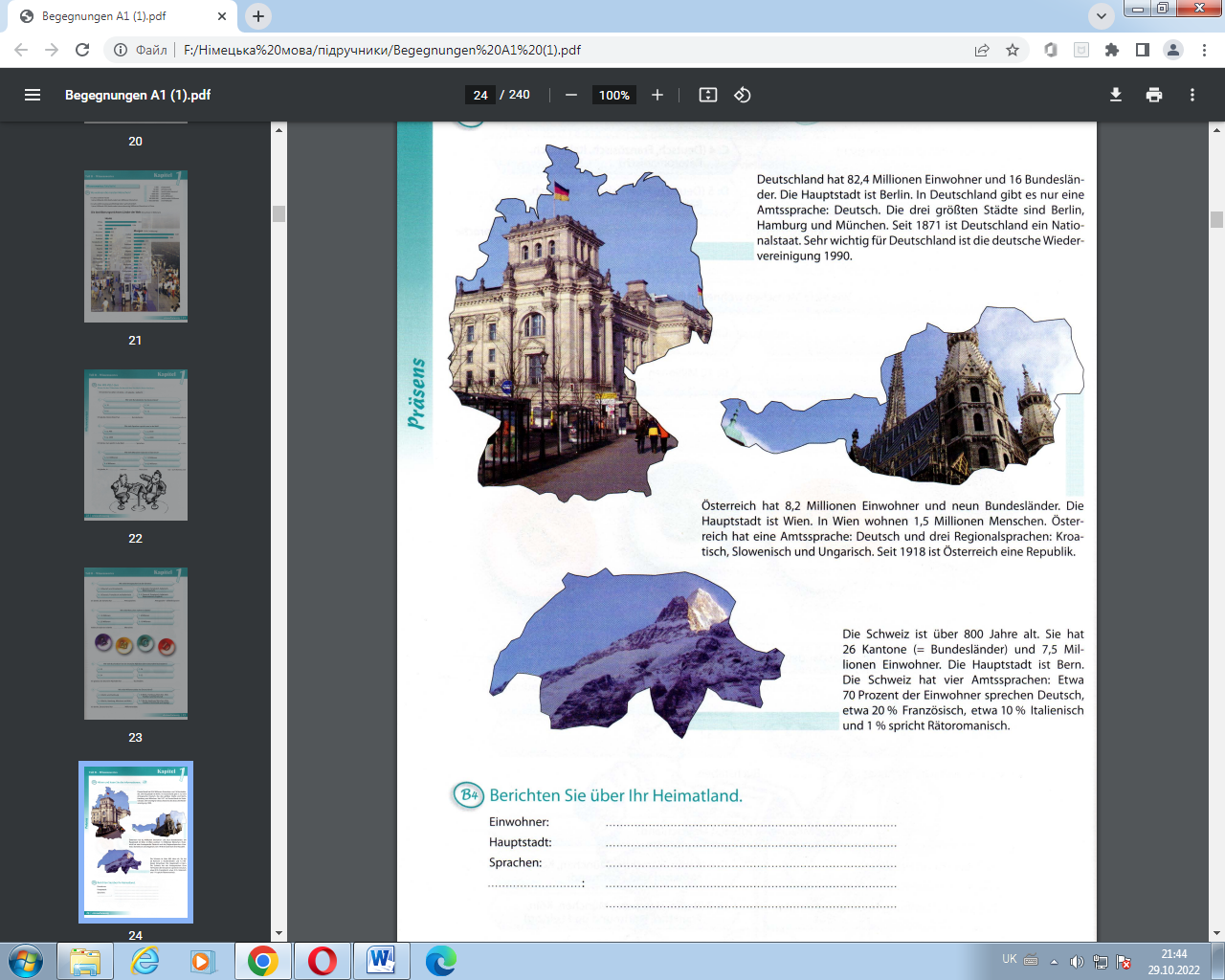 